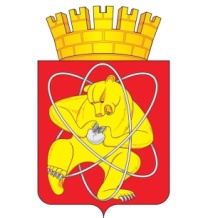 Городской округ «Закрытое административно – территориальное образование Железногорск Красноярского края»СОВЕТ ДЕПУТАТОВ  ЗАТО  г. ЖЕЛЕЗНОГОРСК РЕШЕНИЕ30 июня 2022                                                                                                                  № 19-225Рг. ЖелезногорскО внесении изменений в решение Совета депутатов ЗАТО г. Железногорск от 26.02.2009 № 52-388Р «Об утверждении положения об оплате труда депутатов, выборных должностных лиц местного самоуправления, осуществляющих свои полномочия на постоянной основе, лиц, замещающих иные муниципальные должности, и муниципальных служащих в органах местного самоуправления ЗАТО Железногорск»В соответствии с решением Совета депутатов ЗАТО г. Железногорск от 26.05.2022 № 18-214Р «Об утверждении Положения о Счетной палате закрытого административно-территориального образования Железногорск Красноярского края», руководствуясь Уставом ЗАТО Железногорск, Совет депутатовРЕШИЛ:1. Внести в решение Совета депутатов ЗАТО г. Железногорск от 26.02.2009 № 52-388Р «Об утверждении положения об оплате труда депутатов, выборных должностных лиц местного самоуправления, осуществляющих свои полномочия на постоянной основе, лиц, замещающих иные муниципальные должности, и муниципальных служащих в органах местного самоуправления ЗАТО Железногорск» (далее – Решение) следующие изменения:1.1. Десятый абзац пункта 3.1 приложения № 1 к Решению изложить в редакции: « и) материальная помощь;».1.2. Пункт 3.1 приложения № 1 к Решению дополнить одиннадцатым абзацем следующего содержания:«к) иные выплаты в соответствии с федеральными законами.».1.3. В пунктах 4.3, 6.3,  8.3, 9.4, 11.4 приложения № 1 к Решению слова «Контрольно-ревизионной службы» заменить словами «Счетной палаты».1.4. В пункте 13.1.1 приложения № 1 к Решению слова «, не превышающем» исключить.1.5. Пункт 13.5 приложения № 1 к Решению изложить в следующей редакции:«13.5. Индексация (увеличение) размеров должностных окладов муниципальных служащих Счетной палаты ЗАТО Железногорск устанавливается распоряжением Председателя Счетной палаты ЗАТО Железногорск.».1.6. Приложение № 1 к Решению дополнить разделом 13 следующего содержания:«13. ИНЫЕ ВЫПЛАТЫ В СООТВЕТСТВИИ С ФЕДЕРАЛЬНЫМИ ЗАКОНАМИ13.1. При совмещении должностей муниципальной службы, увеличении объема работы или исполнении обязанностей временно отсутствующего муниципального служащего без освобождения от работы, определенной трудовым договором, муниципальному служащему производится доплата.13.2. Размер доплаты устанавливается по соглашению сторон трудового договора с учетом содержания и (или) объема дополнительной работы.».1.7. Раздел 13, пункты 13.1, 13.1.1, 13.2, 13.3, 13.4, 13.5, и раздел 14, пункты 14.1, 14.2, 14.2.1, 14.3  приложения № 1 Решению считать разделом 14, пунктами 14.1, 14.1.1, 14.2, 14.3, 14.4, 14.5, и разделом 15, пунктами 15.1, 15.2, 15.2.1, 15.3 соответственно.1.8. Наименование приложения 3 приложения № 1 к Решению изложить в следующей редакции:«Размеры должностных окладов муниципальных служащих Счетной палаты ЗАТО Железногорск».2. Контроль за исполнением решения возложить на председателя постоянной комиссии по бюджету, финансам и налогам Ю.И. Разумника.3. Настоящее решение вступает в силу после официального опубликования.Председатель Совета депутатовЗАТО г. ЖелезногорскС.Д. ПроскурнинГлава ЗАТО г. ЖелезногорскИ.Г. Куксин